                    O B E C  K L U B I N A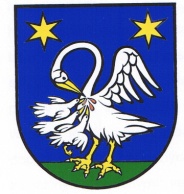 ______________________________________________________________Všeobecne  záväzné   nariadenieOBCE KLUBINAč. 3/2020O zriadení školského zariadenia – Školského klubu detí (ŠKD) pri ZŠ 1. – 4. Ročník so sídlom Klubina č. 157Návrh VZN: -  vyvesený na úradnej tabuli obce  dňa :   			    05.08.2020                    -  zverejnený na internetovej adrese obce  dňa :   		    05.08.2020Lehota na predloženie pripomienok k návrhu VZN do(včítane): 		    21.08.2020Doručené pripomienky (počet) :						       0Vyhodnotenie pripomienok k návrhu VZN uskutočnené dňa:		    24.08.2020Vyhodnotenie pripomienok k návrhu VZN doručené poslancom dňa:	    26.08.2020VZN schválené uznesením Obecného zastupiteľstva Obce Klubina dňa:    26.08.2020pod č. :.... bod ..VZN  vyvesené na úradnej tabuli obce          dňa :   26.08.2020VZN zvesené z úradnej tabule obce		dňa :    11.09.2020VZN nadobúda účinnosť dňom 11.09.2020   úradná pečiatka s erbom obce               Mgr.Božena Poliačková               starostka obce	OBEC KLUBINA		V Z N  č. 3/2020	Obce KlubinaO zriadení školského zariadenia – Školského klubu detí (ŠKD) pri ZŠ 1. – 4. Ročník so sídlom Klubina č. 157Obecné zastupiteľstvo obce Klubina vo veciach územnej samosprávy v zmysle § 6 ods. 1 zákona č. 369/1990 Zb. o obecnom zriadení v znení neskorších právnych predpisov, § 6 ods. 2 zákona č. 596/2003 Z. z. o štátnej správe v školstve a školskej samospráve a o zmene a doplnení niektorých zákonov v znení neskorších predpisov, sa uznieslo na tomto:všeobecne záväznom nariadení§1Obec Klubina zriaďuje školské zariadenie- Školský klub detí (ŠKD)                    dňom 01.09. 2020.ŠKD sa zriaďuje ako organizačná zložka ZŠ s MŠ Klubina.Predmetom činnosti ŠKD je zabezpečenie výchovy, prípravy na vyučovanie a oddychu pre žiakov školy mimo vyučovania a v čase školských prázdnin.Financovanie činnosti ŠKD je zabezpečené formou dotácií od zriaďovateľa a príspevkov od zákonných zástupcov žiakov.Riaditeľ ZŠ s MŠ pripraví do 60 dní od účinnosti tohto VZN štatút ŠKD, v ktorom budú bližšie upravené podmienky týkajúce sa:prijímania detí do ŠKDurčenia minimálneho a maximálneho počtu detíorganizácie a prevádzky ŠKD.Štatút ŠKD prerokuje a schváli Obecné zastupiteľstvo.§2Toto VZN bolo schválené obecným zastupiteľstvom Klubina, uznesením číslo 64/2020 zo dňa 26.08. 2020.Toto všeobecne záväzné nariadenie nadobúda účinnosť pätnástym dňom od jeho vyvesenia na úradnej tabuli obce. Mgr. Božena Poliačková                                                                                                   starostka obce